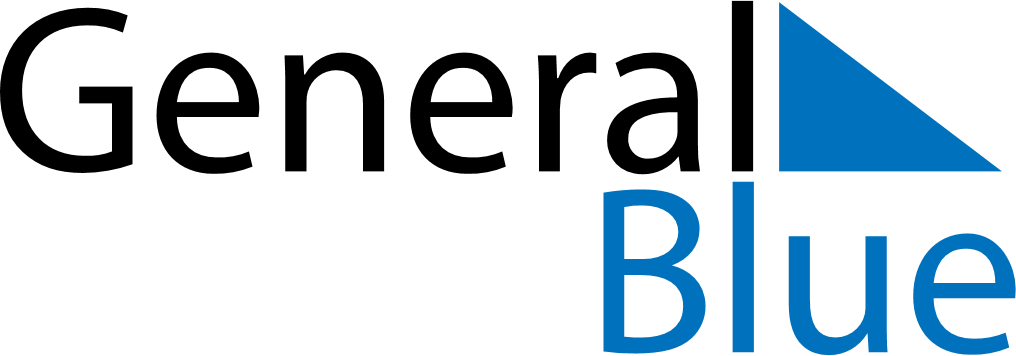 August 2022August 2022August 2022August 2022NamibiaNamibiaNamibiaSundayMondayTuesdayWednesdayThursdayFridayFridaySaturday1234556789101112121314151617181919202122232425262627Heroes’ DayHeroes’ Day28293031